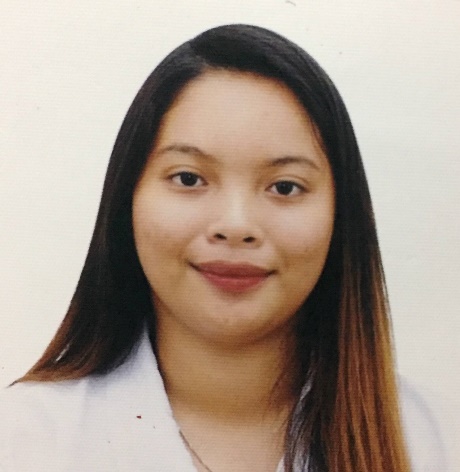 Christine E. GabuteroPrk 4, Kalubihan, Cabaluna St.New Visayas, Panabo City, Davao Del Norte, PHPhone no. 09352867800Email: tine122120@gmail.com / gab092816@gmail.com Career Objectives:	To gain new experiences in handling any task that are given to me, to enhance my skills and to explore my hidden ability in your company. It is an opportunity for me to achieve my goals and to cultivate myself for being independent, responsible, and to be a matured individual.Educational Background	College	Bachelor of Science in Information TechnologyDavao Del Norte State CollegePanabo City, Davao Del Norte2019 - Present	Senior High School	Information and Communications TechnologyUniversity of Mindanao Panabo CollegePanabo City, Davao Del Norte2017 – 2019Top 6 in the overall ranking of the IT students	Junior High SchoolPanabo National High SchoolPanabo City, Davao Del Norte2014 – 2017	ElementaryMantalongon Elementary SchoolBrgy. Mantalongon, Barili, Cebu2008 – 2014Special SkillsEncoderMS Office LiterateComputer Related skillsEmail HandlingCustomer Service SkillsExperiencesCustomer Service Specialist 	Shopify/ Selling Biltongyears Answers customer issues in a timely manner through chat and email.Junior Customer Service Specialist	Upwork	2016Answers tickets in timely mannerBranch Coordinator	Blackarrow Express Panabo Branch	2017Customer Service RepresentativeFront Desk OfficerAdministrative Assistant	Dolar Outsourcing Services	2018-2019Accepting parcels from sendersPreparing parcel to be sendEncoding Order ID